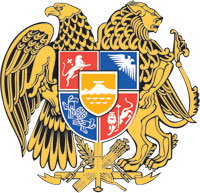 ՀԱՅԱՍՏԱՆԻ ՀԱՆՐԱՊԵՏՈՒԹՅԱՆ  ԿԱՌԱՎԱՐՈՒԹՅՈՒՆՈ  Ր  Ո  Շ  Ո Ւ  Մ22 սեպտեմբերի 2022 թվականի  N              - Ն«ԱՎԱՆ»  ՀՈԳԵԿԱՆ ԱՌՈՂՋՈՒԹՅԱՆ ԿԵՆՏՐՈՆ» ՓԱԿ ԲԱԺՆԵՏԻՐԱԿԱՆ ԸՆԿԵՐՈՒԹՅԱՆ    ԿԱՆՈՆԱԴՐԱԿԱՆ    ԿԱՊԻՏԱԼՆ    ԱՎԵԼԱՑՆԵԼՈՒ, «ՀԱՅԱՍՏԱՆԻ ՀԱՆՐԱՊԵՏՈՒԹՅԱՆ 2022 ԹՎԱԿԱՆԻ ՊԵՏԱԿԱՆ ԲՅՈՒՋԵԻ ՄԱՍԻՆ»  ՕՐԵՆՔՈՒՄ   ՎԵՐԱԲԱՇԽՈՒՄ,   ՓՈՓՈԽՈՒԹՅՈՒՆՆԵՐ   ԵՎ ԼՐԱՑՈՒՄՆԵՐ, ՀԱՅԱՍՏԱՆԻ ՀԱՆՐԱՊԵՏՈՒԹՅԱՆ  ԿԱՌԱՎԱՐՈՒԹՅԱՆ 2021 ԹՎԱԿԱՆԻ ԴԵԿՏԵՄԲԵՐԻ 23-Ի N 2121-Ն ՈՐՈՇՄԱՆ ՄԵՋ ՓՈՓՈԽՈՒԹՅՈՒՆՆԵՐ ՈՒ ԼՐԱՑՈՒՄՆԵՐ ԿԱՏԱՐԵԼՈՒ ՄԱՍԻՆ ------------------------------------------------------------------------------------------------------------Հիմք ընդունելով «Հայաստանի Հանրապետության բյուջետային համակարգի մասին» օրենքի 23-րդ հոդվածի 3-րդ մասը, «Բաժնետիրական ընկերությունների մասին» օրենքի 35-րդ հոդվածը, «Հայաստանի Հանրապետության 2022 թվականի պետական բյուջեի մասին» օրենքի 9-րդ հոդվածի 14-րդ մասը` Հայաստանի Հանրապետության կառավարությունը    ո ր ո շ ու մ     է.1. Բաժնետոմսերի անվանական արժեքը մեծացնելու միջոցով «Ավան» հոգեկան առողջության կենտրոն» փակ բաժնետիրական ընկերության (այսուհետ` ընկերություն) կանոնադրական կապիտալն ավելացնել 95,000,000 (իննսունհինգ միլիոն) դրամով՝ բյուջետային ծախսերի տնտեսագիտական դասակարգման «Ներքին բաժնետոմսերի և այլ մասնաբաժինների ձեռքբերում» հոդվածով:2. «Հայաստանի Հանրապետության 2022 թվականի պետական բյուջեի մասին» օրենքի N 1 հավելվածի N 2 աղյուսակում կատարել վերաբաշխում, 2-րդ և 3-րդ հոդվածների աղյուսակներում, N 1 հավելվածի N 3 աղյուսակում, N 3 հավելվածի NN 1 և 1.1 աղյուսակներում և Հայաստանի Հանրապետության կառավարության 2021 թվականի դեկտեմբերի 23-ի «Հայաստանի Հանրապետության 2022 թվականի պետական բյուջեի կատարումն ապահովող միջոցառումների մասին» N 2121-Ն որոշման N 1 հավելվածի NN 1, 2 և 5 աղյուսակներում,  N 5 հավելվածի NN 1 և 2 աղյուսակներում, NN 3, 4, 9, 9.1 և 10 հավելվածներում կատարել փոփոխություններ և լրացումներ` համաձայն NN 1, 2, 3, 4, 5, 6, 7, 8, 9, 10 և 11 հավելվածների:3. Հայաստանի Հանրապետության առողջապահության նախարարին` սույն որոշումն ուժի մեջ մտնելուց հետո մեկամսյա ժամկետում ապահովել սույն որոշման 1-ին կետում նշված դրամական միջոցների ներդրումն ընկերության կանոնադրական կապիտալում, ընկերության կանոնադրության փոփոխության հաստատումը և կանոնադրական կապիտալի փոփոխմամբ պայմանավորված՝ կանոնադրության փոփոխության պետական գրանցումը՝ կանոնադրական կապիտալի փոփոխության հետ կապված ծախսերն իրականացնելով ընկերության միջոցների հաշվին:4. Սույն որոշումն ուժի մեջ է մտնում պաշտոնական հրապարակմանը  հաջորդող օրվանից:ՀԱՅԱՍՏԱՆԻ  ՀԱՆՐԱՊԵՏՈՒԹՅԱՆ            ՓՈԽՎԱՐՉԱՊԵՏ					     Հ. ՄԱԹԵՎՈՍՅԱՆԵրևան       Հավելված N 1             ՀՀ կառավարության 2022 թվականի						           սեպտեմբերի 22-ի N     - Ն  որոշմանՀԱՅԱՍՏԱՆԻ  ՀԱՆՐԱՊԵՏՈՒԹՅԱՆ  ՎԱՐՉԱՊԵՏԻ ԱՇԽԱՏԱԿԱԶՄԻ                    ՂԵԿԱՎԱՐ	                                         Ա. ՀԱՐՈՒԹՅՈՒՆՅԱՆ         Հավելված N 2             ՀՀ կառավարության 2022 թվականի						           սեպտեմբերի 22-ի N     - Ն  որոշմանՀԱՅԱՍՏԱՆԻ  ՀԱՆՐԱՊԵՏՈՒԹՅԱՆ  ՎԱՐՉԱՊԵՏԻ ԱՇԽԱՏԱԿԱԶՄԻ                    ՂԵԿԱՎԱՐ	                                         Ա. ՀԱՐՈՒԹՅՈՒՆՅԱՆ     Հավելված N 3       	   						          ՀՀ կառավարության 2022 թվականի						   	 						         սեպտեմբերի 22-ի N           - Ն  որոշմանՀԱՅԱՍՏԱՆԻ  ՀԱՆՐԱՊԵՏՈՒԹՅԱՆ  ՎԱՐՉԱՊԵՏԻ ԱՇԽԱՏԱԿԱԶՄԻ                 ՂԵԿԱՎԱՐ											Ա. ՀԱՐՈՒԹՅՈՒՆՅԱՆ     Հավելված N 4       	   						          ՀՀ կառավարության 2022 թվականի						   	 						         սեպտեմբերի 22-ի N           - Ն  որոշմանՀԱՅԱՍՏԱՆԻ  ՀԱՆՐԱՊԵՏՈՒԹՅԱՆ  ՎԱՐՉԱՊԵՏԻ ԱՇԽԱՏԱԿԱԶՄԻ                 ՂԵԿԱՎԱՐ											Ա. ՀԱՐՈՒԹՅՈՒՆՅԱՆ   Հավելված N 5       	   						          ՀՀ կառավարության 2022 թվականի						   	 						         սեպտեմբերի 22-ի N           - Ն  որոշմանՀԱՅԱՍՏԱՆԻ  ՀԱՆՐԱՊԵՏՈՒԹՅԱՆ  ՎԱՐՉԱՊԵՏԻ ԱՇԽԱՏԱԿԱԶՄԻ                 ՂԵԿԱՎԱՐ											Ա. ՀԱՐՈՒԹՅՈՒՆՅԱՆ   Հավելված N 6       	   						          ՀՀ կառավարության 2022 թվականի						   	 						         սեպտեմբերի 22-ի N           - Ն  որոշմանՀԱՅԱՍՏԱՆԻ  ՀԱՆՐԱՊԵՏՈՒԹՅԱՆ  ՎԱՐՉԱՊԵՏԻ ԱՇԽԱՏԱԿԱԶՄԻ                 ՂԵԿԱՎԱՐ											Ա. ՀԱՐՈՒԹՅՈՒՆՅԱՆ      Հավելված N 7       	   						          ՀՀ կառավարության 2022 թվականի						   	 						         սեպտեմբերի 22-ի N           - Ն  որոշմանՀԱՅԱՍՏԱՆԻ  ՀԱՆՐԱՊԵՏՈՒԹՅԱՆ  ՎԱՐՉԱՊԵՏԻ ԱՇԽԱՏԱԿԱԶՄԻ                 ՂԵԿԱՎԱՐ											Ա. ՀԱՐՈՒԹՅՈՒՆՅԱՆ    Հավելված N 8       	   						          ՀՀ կառավարության 2022 թվականի						   	 						         սեպտեմբերի 22-ի N           - Ն  որոշմանՀԱՅԱՍՏԱՆԻ  ՀԱՆՐԱՊԵՏՈՒԹՅԱՆ  ՎԱՐՉԱՊԵՏԻ ԱՇԽԱՏԱԿԱԶՄԻ                 ՂԵԿԱՎԱՐ											Ա. ՀԱՐՈՒԹՅՈՒՆՅԱՆ    Հավելված N 9       	   						          ՀՀ կառավարության 2022 թվականի						   	 						         սեպտեմբերի 22-ի N           - Ն  որոշմանՀԱՅԱՍՏԱՆԻ  ՀԱՆՐԱՊԵՏՈՒԹՅԱՆ  ՎԱՐՉԱՊԵՏԻ ԱՇԽԱՏԱԿԱԶՄԻ                 ՂԵԿԱՎԱՐ											Ա. ՀԱՐՈՒԹՅՈՒՆՅԱՆ    Հավելված N 10       	   						          ՀՀ կառավարության 2022 թվականի						   	 						         սեպտեմբերի 22-ի N           - Ն  որոշմանՀԱՅԱՍՏԱՆԻ  ՀԱՆՐԱՊԵՏՈՒԹՅԱՆ  ՎԱՐՉԱՊԵՏԻ ԱՇԽԱՏԱԿԱԶՄԻ                 ՂԵԿԱՎԱՐ											Ա. ՀԱՐՈՒԹՅՈՒՆՅԱՆ    Հավելված N 11       	   						          ՀՀ կառավարության 2022 թվականի						   	 						         սեպտեմբերի 22-ի N           - Ն  որոշմանՀԱՅԱՍՏԱՆԻ  ՀԱՆՐԱՊԵՏՈՒԹՅԱՆ  ՎԱՐՉԱՊԵՏԻ ԱՇԽԱՏԱԿԱԶՄԻ                 ՂԵԿԱՎԱՐ											Ա. ՀԱՐՈՒԹՅՈՒՆՅԱՆ«ՀԱՅԱUՏԱՆԻ ՀԱՆՐԱՊԵՏՈՒԹՅԱՆ 2022 ԹՎԱԿԱՆԻ ՊԵՏԱԿԱՆ ԲՅՈՒՋԵԻ ՄԱUԻՆ» ՀԱՅԱUՏԱՆԻ ՀԱՆՐԱՊԵՏՈՒԹՅԱՆ OՐԵՆՔԻ 2-ՐԴ ՀՈԴՎԱԾԻ ԱՂՅՈՒUԱԿՈՒՄ ԿԱՏԱՐՎՈՂ ՓՈՓՈԽՈՒԹՅՈՒՆՆԵՐԸ«ՀԱՅԱUՏԱՆԻ ՀԱՆՐԱՊԵՏՈՒԹՅԱՆ 2022 ԹՎԱԿԱՆԻ ՊԵՏԱԿԱՆ ԲՅՈՒՋԵԻ ՄԱUԻՆ» ՀԱՅԱUՏԱՆԻ ՀԱՆՐԱՊԵՏՈՒԹՅԱՆ OՐԵՆՔԻ 2-ՐԴ ՀՈԴՎԱԾԻ ԱՂՅՈՒUԱԿՈՒՄ ԿԱՏԱՐՎՈՂ ՓՈՓՈԽՈՒԹՅՈՒՆՆԵՐԸ(հազ. դրամ)Ցուցանիշների փոփոխությունը (նվազեցումները նշված են փակագծերում)տարիԵկամուտների գծով0.0Ծախսերի գծով(95,000.0)Դեֆիցիտը (պակասուրդը)(95,000.0)«ՀԱՅԱՍՏԱՆԻ  ՀԱՆՐԱՊԵՏՈՒԹՅԱՆ 2022 ԹՎԱԿԱՆԻ ՊԵՏԱԿԱՆ ԲՅՈՒՋԵԻ ՄԱՍԻՆ» ՀԱՅԱՍՏԱՆԻ  ՀԱՆՐԱՊԵՏՈՒԹՅԱՆ  ՕՐԵՆՔԻ  3-ՐԴ ՀՈԴՎԱԾԻ ԱՂՅՈՒՍԱԿՈՒՄ, N 3 ՀԱՎԵԼՎԱԾԻ N 1 ԱՂՅՈՒՍԱԿՈՒՄ ԵՎ ՀԱՅԱՍՏԱՆԻ ՀԱՆՐԱՊԵՏՈՒԹՅԱՆ ԿԱՌԱՎԱՐՈՒԹՅԱՆ 2021 ԹՎԱԿԱՆԻ ԴԵԿՏԵՄԲԵՐԻ 23-Ի N 2121-Ն ՈՐՈՇՄԱՆ N 1 ՀԱՎԵԼՎԱԾԻ N 1 ԱՂՅՈՒՍԱԿՈՒՄ ԿԱՏԱՐՎՈՂ ԼՐԱՑՈՒՄՆԵՐԸ ԵՎ ՓՈՓՈԽՈՒԹՅՈՒՆՆԵՐԸ«ՀԱՅԱՍՏԱՆԻ  ՀԱՆՐԱՊԵՏՈՒԹՅԱՆ 2022 ԹՎԱԿԱՆԻ ՊԵՏԱԿԱՆ ԲՅՈՒՋԵԻ ՄԱՍԻՆ» ՀԱՅԱՍՏԱՆԻ  ՀԱՆՐԱՊԵՏՈՒԹՅԱՆ  ՕՐԵՆՔԻ  3-ՐԴ ՀՈԴՎԱԾԻ ԱՂՅՈՒՍԱԿՈՒՄ, N 3 ՀԱՎԵԼՎԱԾԻ N 1 ԱՂՅՈՒՍԱԿՈՒՄ ԵՎ ՀԱՅԱՍՏԱՆԻ ՀԱՆՐԱՊԵՏՈՒԹՅԱՆ ԿԱՌԱՎԱՐՈՒԹՅԱՆ 2021 ԹՎԱԿԱՆԻ ԴԵԿՏԵՄԲԵՐԻ 23-Ի N 2121-Ն ՈՐՈՇՄԱՆ N 1 ՀԱՎԵԼՎԱԾԻ N 1 ԱՂՅՈՒՍԱԿՈՒՄ ԿԱՏԱՐՎՈՂ ԼՐԱՑՈՒՄՆԵՐԸ ԵՎ ՓՈՓՈԽՈՒԹՅՈՒՆՆԵՐԸ«ՀԱՅԱՍՏԱՆԻ  ՀԱՆՐԱՊԵՏՈՒԹՅԱՆ 2022 ԹՎԱԿԱՆԻ ՊԵՏԱԿԱՆ ԲՅՈՒՋԵԻ ՄԱՍԻՆ» ՀԱՅԱՍՏԱՆԻ  ՀԱՆՐԱՊԵՏՈՒԹՅԱՆ  ՕՐԵՆՔԻ  3-ՐԴ ՀՈԴՎԱԾԻ ԱՂՅՈՒՍԱԿՈՒՄ, N 3 ՀԱՎԵԼՎԱԾԻ N 1 ԱՂՅՈՒՍԱԿՈՒՄ ԵՎ ՀԱՅԱՍՏԱՆԻ ՀԱՆՐԱՊԵՏՈՒԹՅԱՆ ԿԱՌԱՎԱՐՈՒԹՅԱՆ 2021 ԹՎԱԿԱՆԻ ԴԵԿՏԵՄԲԵՐԻ 23-Ի N 2121-Ն ՈՐՈՇՄԱՆ N 1 ՀԱՎԵԼՎԱԾԻ N 1 ԱՂՅՈՒՍԱԿՈՒՄ ԿԱՏԱՐՎՈՂ ԼՐԱՑՈՒՄՆԵՐԸ ԵՎ ՓՈՓՈԽՈՒԹՅՈՒՆՆԵՐԸ(հազ. դրամ)(հազ. դրամ)Պետական  բյուջեի  դեֆիցիտի ֆինանսավորման աղբյուրներն ու դրանց տարրերի անվանումներըՑուցանիշների փոփոխությունը 
(նվազեցումները նշված են փակագծերում) Ցուցանիշների փոփոխությունը 
(նվազեցումները նշված են փակագծերում) Պետական  բյուջեի  դեֆիցիտի ֆինանսավորման աղբյուրներն ու դրանց տարրերի անվանումներըինն ամիստարի  ԸՆԴԱՄԵՆԸ(95,000.0)(95,000.0)         այդ թվում`Ա.Ներքին աղբյուրներ-ընդամենը(95,000.0)(95,000.0)        այդ թվում`2. Ֆինանսական զուտ ակտիվներ(95,000.0)(95,000.0)        այդ թվում`2.2. Բաժնետոմսերի և կապիտալում այլ մասնակցության ձեռքբերում(95,000.0)(95,000.0)ՀՀ առողջապահության նախարարություն(95,000.0)(95,000.0)        որից`«Ավան» հոգեկան առողջության կենտրոն» ՓԲԸ(95,000.0)(95,000.0)«ՀԱՅԱՍՏԱՆԻ ՀԱՆՐԱՊԵՏՈՒԹՅԱՆ 2022 ԹՎԱԿԱՆԻ ՊԵՏԱԿԱՆ ԲՅՈՒՋԵԻ ՄԱՍԻՆ» ՀԱՅԱՍՏԱՆԻ ՀԱՆՐԱՊԵՏՈՒԹՅԱՆ ՕՐԵՆՔԻ N 3 ՀԱՎԵԼՎԱԾԻ N 1.1 ԱՂՅՈՒՍԱԿՈՒՄ ԵՎ ՀԱՅԱՍՏԱՆԻ ՀԱՆՐԱՊԵՏՈՒԹՅԱՆ ԿԱՌԱՎԱՐՈՒԹՅԱՆ 2021 ԹՎԱԿԱՆԻ ԴԵԿՏԵՄԲԵՐԻ 23-Ի N 2121-Ն ՈՐՈՇՄԱՆ N 1 ՀԱՎԵԼՎԱԾԻ N 2 ԱՂՅՈՒՍԱԿՈՒՄ ԿԱՏԱՐՎՈՂ ԼՐԱՑՈՒՄՆԵՐԸ ԵՎ ՓՈՓՈԽՈՒԹՅՈՒՆՆԵՐԸ«ՀԱՅԱՍՏԱՆԻ ՀԱՆՐԱՊԵՏՈՒԹՅԱՆ 2022 ԹՎԱԿԱՆԻ ՊԵՏԱԿԱՆ ԲՅՈՒՋԵԻ ՄԱՍԻՆ» ՀԱՅԱՍՏԱՆԻ ՀԱՆՐԱՊԵՏՈՒԹՅԱՆ ՕՐԵՆՔԻ N 3 ՀԱՎԵԼՎԱԾԻ N 1.1 ԱՂՅՈՒՍԱԿՈՒՄ ԵՎ ՀԱՅԱՍՏԱՆԻ ՀԱՆՐԱՊԵՏՈՒԹՅԱՆ ԿԱՌԱՎԱՐՈՒԹՅԱՆ 2021 ԹՎԱԿԱՆԻ ԴԵԿՏԵՄԲԵՐԻ 23-Ի N 2121-Ն ՈՐՈՇՄԱՆ N 1 ՀԱՎԵԼՎԱԾԻ N 2 ԱՂՅՈՒՍԱԿՈՒՄ ԿԱՏԱՐՎՈՂ ԼՐԱՑՈՒՄՆԵՐԸ ԵՎ ՓՈՓՈԽՈՒԹՅՈՒՆՆԵՐԸ«ՀԱՅԱՍՏԱՆԻ ՀԱՆՐԱՊԵՏՈՒԹՅԱՆ 2022 ԹՎԱԿԱՆԻ ՊԵՏԱԿԱՆ ԲՅՈՒՋԵԻ ՄԱՍԻՆ» ՀԱՅԱՍՏԱՆԻ ՀԱՆՐԱՊԵՏՈՒԹՅԱՆ ՕՐԵՆՔԻ N 3 ՀԱՎԵԼՎԱԾԻ N 1.1 ԱՂՅՈՒՍԱԿՈՒՄ ԵՎ ՀԱՅԱՍՏԱՆԻ ՀԱՆՐԱՊԵՏՈՒԹՅԱՆ ԿԱՌԱՎԱՐՈՒԹՅԱՆ 2021 ԹՎԱԿԱՆԻ ԴԵԿՏԵՄԲԵՐԻ 23-Ի N 2121-Ն ՈՐՈՇՄԱՆ N 1 ՀԱՎԵԼՎԱԾԻ N 2 ԱՂՅՈՒՍԱԿՈՒՄ ԿԱՏԱՐՎՈՂ ԼՐԱՑՈՒՄՆԵՐԸ ԵՎ ՓՈՓՈԽՈՒԹՅՈՒՆՆԵՐԸ«ՀԱՅԱՍՏԱՆԻ ՀԱՆՐԱՊԵՏՈՒԹՅԱՆ 2022 ԹՎԱԿԱՆԻ ՊԵՏԱԿԱՆ ԲՅՈՒՋԵԻ ՄԱՍԻՆ» ՀԱՅԱՍՏԱՆԻ ՀԱՆՐԱՊԵՏՈՒԹՅԱՆ ՕՐԵՆՔԻ N 3 ՀԱՎԵԼՎԱԾԻ N 1.1 ԱՂՅՈՒՍԱԿՈՒՄ ԵՎ ՀԱՅԱՍՏԱՆԻ ՀԱՆՐԱՊԵՏՈՒԹՅԱՆ ԿԱՌԱՎԱՐՈՒԹՅԱՆ 2021 ԹՎԱԿԱՆԻ ԴԵԿՏԵՄԲԵՐԻ 23-Ի N 2121-Ն ՈՐՈՇՄԱՆ N 1 ՀԱՎԵԼՎԱԾԻ N 2 ԱՂՅՈՒՍԱԿՈՒՄ ԿԱՏԱՐՎՈՂ ԼՐԱՑՈՒՄՆԵՐԸ ԵՎ ՓՈՓՈԽՈՒԹՅՈՒՆՆԵՐԸ«ՀԱՅԱՍՏԱՆԻ ՀԱՆՐԱՊԵՏՈՒԹՅԱՆ 2022 ԹՎԱԿԱՆԻ ՊԵՏԱԿԱՆ ԲՅՈՒՋԵԻ ՄԱՍԻՆ» ՀԱՅԱՍՏԱՆԻ ՀԱՆՐԱՊԵՏՈՒԹՅԱՆ ՕՐԵՆՔԻ N 3 ՀԱՎԵԼՎԱԾԻ N 1.1 ԱՂՅՈՒՍԱԿՈՒՄ ԵՎ ՀԱՅԱՍՏԱՆԻ ՀԱՆՐԱՊԵՏՈՒԹՅԱՆ ԿԱՌԱՎԱՐՈՒԹՅԱՆ 2021 ԹՎԱԿԱՆԻ ԴԵԿՏԵՄԲԵՐԻ 23-Ի N 2121-Ն ՈՐՈՇՄԱՆ N 1 ՀԱՎԵԼՎԱԾԻ N 2 ԱՂՅՈՒՍԱԿՈՒՄ ԿԱՏԱՐՎՈՂ ԼՐԱՑՈՒՄՆԵՐԸ ԵՎ ՓՈՓՈԽՈՒԹՅՈՒՆՆԵՐԸ«ՀԱՅԱՍՏԱՆԻ ՀԱՆՐԱՊԵՏՈՒԹՅԱՆ 2022 ԹՎԱԿԱՆԻ ՊԵՏԱԿԱՆ ԲՅՈՒՋԵԻ ՄԱՍԻՆ» ՀԱՅԱՍՏԱՆԻ ՀԱՆՐԱՊԵՏՈՒԹՅԱՆ ՕՐԵՆՔԻ N 3 ՀԱՎԵԼՎԱԾԻ N 1.1 ԱՂՅՈՒՍԱԿՈՒՄ ԵՎ ՀԱՅԱՍՏԱՆԻ ՀԱՆՐԱՊԵՏՈՒԹՅԱՆ ԿԱՌԱՎԱՐՈՒԹՅԱՆ 2021 ԹՎԱԿԱՆԻ ԴԵԿՏԵՄԲԵՐԻ 23-Ի N 2121-Ն ՈՐՈՇՄԱՆ N 1 ՀԱՎԵԼՎԱԾԻ N 2 ԱՂՅՈՒՍԱԿՈՒՄ ԿԱՏԱՐՎՈՂ ԼՐԱՑՈՒՄՆԵՐԸ ԵՎ ՓՈՓՈԽՈՒԹՅՈՒՆՆԵՐԸ (հազ. դրամ)Ծրագրային դասիչըԾրագրային դասիչըԲյուջետային հատկացումների գլխավոր կարգադրիչների, ծրագրերի և միջոցառումների անվանումներըՑուցանիշների փոփոխությունները (ավելացումները նշված են դրական նշանով)Ցուցանիշների փոփոխությունները (ավելացումները նշված են դրական նշանով)Ցուցանիշների փոփոխությունները (ավելացումները նշված են դրական նշանով)ծրագիրըմիջոցառումըինն ամիսինն ամիստարիԸՆԴԱՄԵՆԸ95,000.0 95,000.0 95,000.0 ՀՀ առողջապահության նախարարություն95,000.0 95,000.0 95,000.0 1126Ծրագրի անվանումը 1126Տնտեսական երկարաժամկետ զարգացմանն ուղղված ծրագիր         95,000.00          95,000.00         95,000.00 1126Ծրագրի նպատակը         95,000.00          95,000.00         95,000.00 1126Մասնավոր ներդրումների աճի խթանում         95,000.00          95,000.00         95,000.00 1126Վերջնական արդյունքի նկարագրությունը         95,000.00          95,000.00         95,000.00 1126Ներդրումների ծավալների աճ         95,000.00          95,000.00         95,000.00 Ծրագրի միջոցառումներԾրագրի միջոցառումներԾրագրի միջոցառումներԾրագրի միջոցառումներ44001Միջոցառման անվանումը«Ավան» հոգեկան առողջության կենտրոն» ՓԲԸ-ում տնտեսական երկարաժամկետ զարգացմանն ուղղված միջոցառում           95,000.0            95,000.0           95,000.0 Միջոցառման նկարագրությունը           95,000.0            95,000.0           95,000.0 Ներդրումների խթանում           95,000.0            95,000.0           95,000.0 Միջոցառման տեսակը           95,000.0            95,000.0           95,000.0 Բաժնեմասերի ձեռքբերում           95,000.0            95,000.0           95,000.0 ՀԱՅԱՍՏԱՆԻ ՀԱՆՐԱՊԵՏՈՒԹՅԱՆ ԿԱՌԱՎԱՐՈՒԹՅԱՆ 2021 ԹՎԱԿԱՆԻ ԴԵԿՏԵՄԲԵՐԻ 23-Ի N 2121-Ն ՈՐՈՇՄԱՆ N 1 ՀԱՎԵԼՎԱԾԻ N 5 ԱՂՅՈՒՍԱԿՈՒՄ ԿԱՏԱՐՎՈՂ ԼՐԱՑՈՒՄԸՀԱՅԱՍՏԱՆԻ ՀԱՆՐԱՊԵՏՈՒԹՅԱՆ ԿԱՌԱՎԱՐՈՒԹՅԱՆ 2021 ԹՎԱԿԱՆԻ ԴԵԿՏԵՄԲԵՐԻ 23-Ի N 2121-Ն ՈՐՈՇՄԱՆ N 1 ՀԱՎԵԼՎԱԾԻ N 5 ԱՂՅՈՒՍԱԿՈՒՄ ԿԱՏԱՐՎՈՂ ԼՐԱՑՈՒՄԸՀԱՅԱՍՏԱՆԻ ՀԱՆՐԱՊԵՏՈՒԹՅԱՆ ԿԱՌԱՎԱՐՈՒԹՅԱՆ 2021 ԹՎԱԿԱՆԻ ԴԵԿՏԵՄԲԵՐԻ 23-Ի N 2121-Ն ՈՐՈՇՄԱՆ N 1 ՀԱՎԵԼՎԱԾԻ N 5 ԱՂՅՈՒՍԱԿՈՒՄ ԿԱՏԱՐՎՈՂ ԼՐԱՑՈՒՄԸՀԱՅԱՍՏԱՆԻ ՀԱՆՐԱՊԵՏՈՒԹՅԱՆ ԿԱՌԱՎԱՐՈՒԹՅԱՆ 2021 ԹՎԱԿԱՆԻ ԴԵԿՏԵՄԲԵՐԻ 23-Ի N 2121-Ն ՈՐՈՇՄԱՆ N 1 ՀԱՎԵԼՎԱԾԻ N 5 ԱՂՅՈՒՍԱԿՈՒՄ ԿԱՏԱՐՎՈՂ ԼՐԱՑՈՒՄԸՀԱՅԱՍՏԱՆԻ ՀԱՆՐԱՊԵՏՈՒԹՅԱՆ ԿԱՌԱՎԱՐՈՒԹՅԱՆ 2021 ԹՎԱԿԱՆԻ ԴԵԿՏԵՄԲԵՐԻ 23-Ի N 2121-Ն ՈՐՈՇՄԱՆ N 1 ՀԱՎԵԼՎԱԾԻ N 5 ԱՂՅՈՒՍԱԿՈՒՄ ԿԱՏԱՐՎՈՂ ԼՐԱՑՈՒՄԸՀՀ առողջապահության նախարարությունՀՀ առողջապահության նախարարությունՀՀ առողջապահության նախարարությունՀՀ առողջապահության նախարարությունՀՀ առողջապահության նախարարությունՄԱՍ 2. ՊԵՏԱԿԱՆ ՄԱՐՄՆԻ ԳԾՈՎ ԱՐԴՅՈՒՆՔԱՅԻՆ (ԿԱՏԱՐՈՂԱԿԱՆ) ՑՈՒՑԱՆԻՇՆԵՐԸՄԱՍ 2. ՊԵՏԱԿԱՆ ՄԱՐՄՆԻ ԳԾՈՎ ԱՐԴՅՈՒՆՔԱՅԻՆ (ԿԱՏԱՐՈՂԱԿԱՆ) ՑՈՒՑԱՆԻՇՆԵՐԸՄԱՍ 2. ՊԵՏԱԿԱՆ ՄԱՐՄՆԻ ԳԾՈՎ ԱՐԴՅՈՒՆՔԱՅԻՆ (ԿԱՏԱՐՈՂԱԿԱՆ) ՑՈՒՑԱՆԻՇՆԵՐԸՄԱՍ 2. ՊԵՏԱԿԱՆ ՄԱՐՄՆԻ ԳԾՈՎ ԱՐԴՅՈՒՆՔԱՅԻՆ (ԿԱՏԱՐՈՂԱԿԱՆ) ՑՈՒՑԱՆԻՇՆԵՐԸՄԱՍ 2. ՊԵՏԱԿԱՆ ՄԱՐՄՆԻ ԳԾՈՎ ԱՐԴՅՈՒՆՔԱՅԻՆ (ԿԱՏԱՐՈՂԱԿԱՆ) ՑՈՒՑԱՆԻՇՆԵՐԸԾրագրի դասիչը  Ծրագրի անվանումը  Ծրագրի անվանումը  Ծրագրի անվանումը Նոր դասիչՏնտեսական երկարաժամկետ զարգացմանն ուղղված ծրագիրՏնտեսական երկարաժամկետ զարգացմանն ուղղված ծրագիրՏնտեսական երկարաժամկետ զարգացմանն ուղղված ծրագիր Ծրագրի միջոցառումները  Ծրագրի միջոցառումները  Ծրագրի միջոցառումները  Ծրագրի միջոցառումները  Ծրագրի միջոցառումները  Ծրագրի դասիչը1126Ցուցանիշների փոփոխությունը
(ավելացումները նշված են դրական նշանով)Ցուցանիշների փոփոխությունը
(ավելացումները նշված են դրական նշանով) Միջոցառման դասիչը44001ինն ամիս տարի  Միջոցառման անվանումը«Ավան» հոգեկան առողջության կենտրոն» ՓԲԸ-ում տնտեսական երկարաժամկետ զարգացմանն ուղղված միջոցառումինն ամիս տարի  ՆկարագրությունըՆերդրումների խթանումինն ամիս տարի Միջոցառման տեսակըԲաժնեմասերի ձեռքբերումՄիջոցառումն իրականացնողի անվանումը«Ավան» հոգեկան առողջության կենտրոն» ՓԲԸ Արդյունքի չափորոշիչներ  Արդյունքի չափորոշիչներ Ներդրումային ֆոնդի ներդրումների քանակը (հատ)Ներդրումային ֆոնդի ներդրումների քանակը (հատ)11Միջոցառման վրա կատարվող ծախսը (հազ. դրամ)Միջոցառման վրա կատարվող ծախսը (հազ. դրամ)       95,000.00      95,000.00 «ՀԱՅԱՍՏԱՆԻ ՀԱՆՐԱՊԵՏՈՒԹՅԱՆ 2022 ԹՎԱԿԱՆԻ ՊԵՏԱԿԱՆ ԲՅՈՒՋԵԻ ՄԱՍԻՆ» ՀԱՅԱՍՏԱՆԻ ՀԱՆՐԱՊԵՏՈՒԹՅԱՆ ՕՐԵՆՔԻ N 1 ՀԱՎԵԼՎԱԾԻ N 2 ԱՂՅՈՒՍԱԿՈՒՄ ԿԱՏԱՐՎՈՂ ՎԵՐԱԲԱՇԽՈՒՄԸ  ԵՎ ՀԱՅԱՍՏԱՆԻ ՀԱՆՐԱՊԵՏՈՒԹՅԱՆ ԿԱՌԱՎԱՐՈՒԹՅԱՆ 2021 ԹՎԱԿԱՆԻ ԴԵԿՏԵՄԲԵՐԻ 23-Ի N  2121-Ն ՈՐՈՇՄԱՆ N 5 ՀԱՎԵԼՎԱԾԻ N 1 ԱՂՅՈՒՍԱԿՈՒՄ ԿԱՏԱՐՎՈՂ ՓՈՓՈԽՈՒԹՅՈՒՆՆԵՐԸ «ՀԱՅԱՍՏԱՆԻ ՀԱՆՐԱՊԵՏՈՒԹՅԱՆ 2022 ԹՎԱԿԱՆԻ ՊԵՏԱԿԱՆ ԲՅՈՒՋԵԻ ՄԱՍԻՆ» ՀԱՅԱՍՏԱՆԻ ՀԱՆՐԱՊԵՏՈՒԹՅԱՆ ՕՐԵՆՔԻ N 1 ՀԱՎԵԼՎԱԾԻ N 2 ԱՂՅՈՒՍԱԿՈՒՄ ԿԱՏԱՐՎՈՂ ՎԵՐԱԲԱՇԽՈՒՄԸ  ԵՎ ՀԱՅԱՍՏԱՆԻ ՀԱՆՐԱՊԵՏՈՒԹՅԱՆ ԿԱՌԱՎԱՐՈՒԹՅԱՆ 2021 ԹՎԱԿԱՆԻ ԴԵԿՏԵՄԲԵՐԻ 23-Ի N  2121-Ն ՈՐՈՇՄԱՆ N 5 ՀԱՎԵԼՎԱԾԻ N 1 ԱՂՅՈՒՍԱԿՈՒՄ ԿԱՏԱՐՎՈՂ ՓՈՓՈԽՈՒԹՅՈՒՆՆԵՐԸ «ՀԱՅԱՍՏԱՆԻ ՀԱՆՐԱՊԵՏՈՒԹՅԱՆ 2022 ԹՎԱԿԱՆԻ ՊԵՏԱԿԱՆ ԲՅՈՒՋԵԻ ՄԱՍԻՆ» ՀԱՅԱՍՏԱՆԻ ՀԱՆՐԱՊԵՏՈՒԹՅԱՆ ՕՐԵՆՔԻ N 1 ՀԱՎԵԼՎԱԾԻ N 2 ԱՂՅՈՒՍԱԿՈՒՄ ԿԱՏԱՐՎՈՂ ՎԵՐԱԲԱՇԽՈՒՄԸ  ԵՎ ՀԱՅԱՍՏԱՆԻ ՀԱՆՐԱՊԵՏՈՒԹՅԱՆ ԿԱՌԱՎԱՐՈՒԹՅԱՆ 2021 ԹՎԱԿԱՆԻ ԴԵԿՏԵՄԲԵՐԻ 23-Ի N  2121-Ն ՈՐՈՇՄԱՆ N 5 ՀԱՎԵԼՎԱԾԻ N 1 ԱՂՅՈՒՍԱԿՈՒՄ ԿԱՏԱՐՎՈՂ ՓՈՓՈԽՈՒԹՅՈՒՆՆԵՐԸ «ՀԱՅԱՍՏԱՆԻ ՀԱՆՐԱՊԵՏՈՒԹՅԱՆ 2022 ԹՎԱԿԱՆԻ ՊԵՏԱԿԱՆ ԲՅՈՒՋԵԻ ՄԱՍԻՆ» ՀԱՅԱՍՏԱՆԻ ՀԱՆՐԱՊԵՏՈՒԹՅԱՆ ՕՐԵՆՔԻ N 1 ՀԱՎԵԼՎԱԾԻ N 2 ԱՂՅՈՒՍԱԿՈՒՄ ԿԱՏԱՐՎՈՂ ՎԵՐԱԲԱՇԽՈՒՄԸ  ԵՎ ՀԱՅԱՍՏԱՆԻ ՀԱՆՐԱՊԵՏՈՒԹՅԱՆ ԿԱՌԱՎԱՐՈՒԹՅԱՆ 2021 ԹՎԱԿԱՆԻ ԴԵԿՏԵՄԲԵՐԻ 23-Ի N  2121-Ն ՈՐՈՇՄԱՆ N 5 ՀԱՎԵԼՎԱԾԻ N 1 ԱՂՅՈՒՍԱԿՈՒՄ ԿԱՏԱՐՎՈՂ ՓՈՓՈԽՈՒԹՅՈՒՆՆԵՐԸ «ՀԱՅԱՍՏԱՆԻ ՀԱՆՐԱՊԵՏՈՒԹՅԱՆ 2022 ԹՎԱԿԱՆԻ ՊԵՏԱԿԱՆ ԲՅՈՒՋԵԻ ՄԱՍԻՆ» ՀԱՅԱՍՏԱՆԻ ՀԱՆՐԱՊԵՏՈՒԹՅԱՆ ՕՐԵՆՔԻ N 1 ՀԱՎԵԼՎԱԾԻ N 2 ԱՂՅՈՒՍԱԿՈՒՄ ԿԱՏԱՐՎՈՂ ՎԵՐԱԲԱՇԽՈՒՄԸ  ԵՎ ՀԱՅԱՍՏԱՆԻ ՀԱՆՐԱՊԵՏՈՒԹՅԱՆ ԿԱՌԱՎԱՐՈՒԹՅԱՆ 2021 ԹՎԱԿԱՆԻ ԴԵԿՏԵՄԲԵՐԻ 23-Ի N  2121-Ն ՈՐՈՇՄԱՆ N 5 ՀԱՎԵԼՎԱԾԻ N 1 ԱՂՅՈՒՍԱԿՈՒՄ ԿԱՏԱՐՎՈՂ ՓՈՓՈԽՈՒԹՅՈՒՆՆԵՐԸ «ՀԱՅԱՍՏԱՆԻ ՀԱՆՐԱՊԵՏՈՒԹՅԱՆ 2022 ԹՎԱԿԱՆԻ ՊԵՏԱԿԱՆ ԲՅՈՒՋԵԻ ՄԱՍԻՆ» ՀԱՅԱՍՏԱՆԻ ՀԱՆՐԱՊԵՏՈՒԹՅԱՆ ՕՐԵՆՔԻ N 1 ՀԱՎԵԼՎԱԾԻ N 2 ԱՂՅՈՒՍԱԿՈՒՄ ԿԱՏԱՐՎՈՂ ՎԵՐԱԲԱՇԽՈՒՄԸ  ԵՎ ՀԱՅԱՍՏԱՆԻ ՀԱՆՐԱՊԵՏՈՒԹՅԱՆ ԿԱՌԱՎԱՐՈՒԹՅԱՆ 2021 ԹՎԱԿԱՆԻ ԴԵԿՏԵՄԲԵՐԻ 23-Ի N  2121-Ն ՈՐՈՇՄԱՆ N 5 ՀԱՎԵԼՎԱԾԻ N 1 ԱՂՅՈՒՍԱԿՈՒՄ ԿԱՏԱՐՎՈՂ ՓՈՓՈԽՈՒԹՅՈՒՆՆԵՐԸ  (հազ. դրամ) (հազ. դրամ)Ծրագրային դասիչըԾրագրային դասիչըԲյուջետային հատկացումների գլխավոր կարգադրիչների, ծրագրերի և միջոցառումների անվանումներըՑուցանիշների փոփոխությունները (նվազեցումները նշված են փակագծերում)Ցուցանիշների փոփոխությունները (նվազեցումները նշված են փակագծերում)ծրագիրըմիջոցառումըԲյուջետային հատկացումների գլխավոր կարգադրիչների, ծրագրերի և միջոցառումների անվանումներըինն ամիստարիԸՆԴԱՄԵՆԸ(95,000.0)(95,000.0)ՀՀ առողջապահության նախարարություն(95,000.0)(95,000.0)1126Ծրագրի անվանումը 1126Առողջապահության ոլորտում պետական քաղաքականության մշակում, ծրագրերի համակարգում և մոնիթորինգ        (95,000.00)       (95,000.00)1126Ծրագրի նպատակը        (95,000.00)       (95,000.00)1126Մարդու և հանրության առողջության պահպանում, բնակչության առողջության բարելավում, հիվանդությունների կանխարգելում, հաշմանդամության և մահացության ցուցանիշների նվազեցում        (95,000.00)       (95,000.00)1126Վերջնական արդյունքի նկարագրությունը        (95,000.00)       (95,000.00)1126Առողջապահության ոլորտում իրականացվող ծրագրերի ազդեցության և արդյունավետության բարելավում        (95,000.00)       (95,000.00)Ծրագրի միջոցառումներԾրագրի միջոցառումներԾրագրի միջոցառումներ31003Միջոցառման անվանումըԱռողջապահական կազմակերպությունների կառուցում, վերակառուցում          (95,000.0)         (95,000.0)Միջոցառման նկարագրությունը          (95,000.0)         (95,000.0)Բնակչությանը որակյալ բժշկական օգնության և սպասարկման ծառայություններ մատուցելու նպատակով առողջապահական կազմակերպությունների կառուցում, վերակառուցում          (95,000.0)         (95,000.0)Միջոցառման տեսակը          (95,000.0)         (95,000.0)Պետական մարմինների կողմից օգտագործվող ոչ ֆինանսական ակտիվների հետ գործառնություններ          (95,000.0)         (95,000.0)ՀԱՅԱՍՏԱՆԻ ՀԱՆՐԱՊԵՏՈՒԹՅԱՆ ԿԱՌԱՎԱՐՈՒԹՅԱՆ 2021 ԹՎԱԿԱՆԻ ԴԵԿՏԵՄԲԵՐԻ 23-Ի N 2121-Ն ՈՐՈՇՄԱՆ NN 3 ԵՎ 4 ՀԱՎԵԼՎԱԾՆԵՐՈՒՄ ԿԱՏԱՐՎՈՂ ՓՈՓՈԽՈՒԹՅՈՒՆՆԵՐԸՀԱՅԱՍՏԱՆԻ ՀԱՆՐԱՊԵՏՈՒԹՅԱՆ ԿԱՌԱՎԱՐՈՒԹՅԱՆ 2021 ԹՎԱԿԱՆԻ ԴԵԿՏԵՄԲԵՐԻ 23-Ի N 2121-Ն ՈՐՈՇՄԱՆ NN 3 ԵՎ 4 ՀԱՎԵԼՎԱԾՆԵՐՈՒՄ ԿԱՏԱՐՎՈՂ ՓՈՓՈԽՈՒԹՅՈՒՆՆԵՐԸՀԱՅԱՍՏԱՆԻ ՀԱՆՐԱՊԵՏՈՒԹՅԱՆ ԿԱՌԱՎԱՐՈՒԹՅԱՆ 2021 ԹՎԱԿԱՆԻ ԴԵԿՏԵՄԲԵՐԻ 23-Ի N 2121-Ն ՈՐՈՇՄԱՆ NN 3 ԵՎ 4 ՀԱՎԵԼՎԱԾՆԵՐՈՒՄ ԿԱՏԱՐՎՈՂ ՓՈՓՈԽՈՒԹՅՈՒՆՆԵՐԸՀԱՅԱՍՏԱՆԻ ՀԱՆՐԱՊԵՏՈՒԹՅԱՆ ԿԱՌԱՎԱՐՈՒԹՅԱՆ 2021 ԹՎԱԿԱՆԻ ԴԵԿՏԵՄԲԵՐԻ 23-Ի N 2121-Ն ՈՐՈՇՄԱՆ NN 3 ԵՎ 4 ՀԱՎԵԼՎԱԾՆԵՐՈՒՄ ԿԱՏԱՐՎՈՂ ՓՈՓՈԽՈՒԹՅՈՒՆՆԵՐԸՀԱՅԱՍՏԱՆԻ ՀԱՆՐԱՊԵՏՈՒԹՅԱՆ ԿԱՌԱՎԱՐՈՒԹՅԱՆ 2021 ԹՎԱԿԱՆԻ ԴԵԿՏԵՄԲԵՐԻ 23-Ի N 2121-Ն ՈՐՈՇՄԱՆ NN 3 ԵՎ 4 ՀԱՎԵԼՎԱԾՆԵՐՈՒՄ ԿԱՏԱՐՎՈՂ ՓՈՓՈԽՈՒԹՅՈՒՆՆԵՐԸՀԱՅԱՍՏԱՆԻ ՀԱՆՐԱՊԵՏՈՒԹՅԱՆ ԿԱՌԱՎԱՐՈՒԹՅԱՆ 2021 ԹՎԱԿԱՆԻ ԴԵԿՏԵՄԲԵՐԻ 23-Ի N 2121-Ն ՈՐՈՇՄԱՆ NN 3 ԵՎ 4 ՀԱՎԵԼՎԱԾՆԵՐՈՒՄ ԿԱՏԱՐՎՈՂ ՓՈՓՈԽՈՒԹՅՈՒՆՆԵՐԸՀԱՅԱՍՏԱՆԻ ՀԱՆՐԱՊԵՏՈՒԹՅԱՆ ԿԱՌԱՎԱՐՈՒԹՅԱՆ 2021 ԹՎԱԿԱՆԻ ԴԵԿՏԵՄԲԵՐԻ 23-Ի N 2121-Ն ՈՐՈՇՄԱՆ NN 3 ԵՎ 4 ՀԱՎԵԼՎԱԾՆԵՐՈՒՄ ԿԱՏԱՐՎՈՂ ՓՈՓՈԽՈՒԹՅՈՒՆՆԵՐԸՀԱՅԱՍՏԱՆԻ ՀԱՆՐԱՊԵՏՈՒԹՅԱՆ ԿԱՌԱՎԱՐՈՒԹՅԱՆ 2021 ԹՎԱԿԱՆԻ ԴԵԿՏԵՄԲԵՐԻ 23-Ի N 2121-Ն ՈՐՈՇՄԱՆ NN 3 ԵՎ 4 ՀԱՎԵԼՎԱԾՆԵՐՈՒՄ ԿԱՏԱՐՎՈՂ ՓՈՓՈԽՈՒԹՅՈՒՆՆԵՐԸՀԱՅԱՍՏԱՆԻ ՀԱՆՐԱՊԵՏՈՒԹՅԱՆ ԿԱՌԱՎԱՐՈՒԹՅԱՆ 2021 ԹՎԱԿԱՆԻ ԴԵԿՏԵՄԲԵՐԻ 23-Ի N 2121-Ն ՈՐՈՇՄԱՆ NN 3 ԵՎ 4 ՀԱՎԵԼՎԱԾՆԵՐՈՒՄ ԿԱՏԱՐՎՈՂ ՓՈՓՈԽՈՒԹՅՈՒՆՆԵՐԸ (հազ. դրամ)Գործառական դասիչը Գործառական դասիչը Գործառական դասիչը Ծրագրային դասիչըԾրագրային դասիչըԲյուջետային հատկացումների գլխավոր կարգադրիչների, ծրագրերի, միջոցառումների և միջոցառումները կատարող պետական մարմինների անվանումներըՑուցանիշների փոփոխությունները     
      (նվազեցումները նշված են փակագծերում)Ցուցանիշների փոփոխությունները     
      (նվազեցումները նշված են փակագծերում)բաժինըխումբըդասըծրագիրըմիջոցա-
ռումըինը ամիստարիԸՆԴԱՄԵՆԸԸՆԴԱՄԵՆԸԸՆԴԱՄԵՆԸԸՆԴԱՄԵՆԸԸՆԴԱՄԵՆԸԸՆԴԱՄԵՆԸ(95,000.0)(95,000.0)07ԱՌՈՂՋԱՊԱՀՈՒԹՅՈՒՆ(95,000.0)(95,000.0)07այդ թվում՝0706Առողջապահություն (այլ դասերին չպատկանող)(95,000.0)(95,000.0)0706այդ թվում՝070602 Առողջապահություն (այլ դասերին չպատկանող)(95,000.0)(95,000.0)070602այդ թվում՝070602ՀՀ առողջապահության նախարարություն(95,000.0)(95,000.0)070602այդ թվում՝0706021126Առողջապահության ոլորտում պետական քաղաքականության մշակում, ծրագրերի համակարգում և մոնիթորինգ(95,000.0)(95,000.0)0706021126այդ թվում՝070602112631003Առողջապահական կազմակերպությունների կառուցում, վերակառուցում(95,000.0)(95,000.0)070602112631003այդ թվում ըստ կատարողների070602112631003ՀՀ առողջապահության նախարարություն(95,000.0)(95,000.0)070602112631003այդ թվում` բյուջետային ծախսերի տնտեսագիտական դասակարգման հոդվածներ070602112631003 ԸՆԴԱՄԵՆԸ՝ ԾԱԽՍԵՐ(95,000.0)(95,000.0)070602112631003 ՈՉ ՖԻՆԱՆՍԱԿԱՆ ԱԿՏԻՎՆԵՐԻ ԳԾՈՎ ԾԱԽՍԵՐ(95,000.0)(95,000.0)070602112631003 ՀԻՄՆԱԿԱՆ ՄԻՋՈՑՆԵՐ(95,000.0)(95,000.0)070602112631003 ՇԵՆՔԵՐ ԵՎ ՇԻՆՈՒԹՅՈՒՆՆԵՐ(95,000.0)(95,000.0)070602112631003Շենքերի և շինությունների կապիտալ վերանորոգում(95,000.0)(95,000.0)ՀԱՅԱՍՏԱՆԻ ՀԱՆՐԱՊԵՏՈՒԹՅԱՆ ԿԱՌԱՎԱՐՈՒԹՅԱՆ 2021 ԹՎԱԿԱՆԻ ԴԵԿՏԵՄԲԵՐԻ 23-Ի  N  2121-Ն ՈՐՈՇՄԱՆ N 5 ՀԱՎԵԼՎԱԾԻ N 2 ԱՂՅՈՒՍԱԿՈՒՄ ԿԱՏԱՐՎՈՂ ՓՈՓՈԽՈՒԹՅՈՒՆՆԵՐԸՀԱՅԱՍՏԱՆԻ ՀԱՆՐԱՊԵՏՈՒԹՅԱՆ ԿԱՌԱՎԱՐՈՒԹՅԱՆ 2021 ԹՎԱԿԱՆԻ ԴԵԿՏԵՄԲԵՐԻ 23-Ի  N  2121-Ն ՈՐՈՇՄԱՆ N 5 ՀԱՎԵԼՎԱԾԻ N 2 ԱՂՅՈՒՍԱԿՈՒՄ ԿԱՏԱՐՎՈՂ ՓՈՓՈԽՈՒԹՅՈՒՆՆԵՐԸՀԱՅԱՍՏԱՆԻ ՀԱՆՐԱՊԵՏՈՒԹՅԱՆ ԿԱՌԱՎԱՐՈՒԹՅԱՆ 2021 ԹՎԱԿԱՆԻ ԴԵԿՏԵՄԲԵՐԻ 23-Ի  N  2121-Ն ՈՐՈՇՄԱՆ N 5 ՀԱՎԵԼՎԱԾԻ N 2 ԱՂՅՈՒՍԱԿՈՒՄ ԿԱՏԱՐՎՈՂ ՓՈՓՈԽՈՒԹՅՈՒՆՆԵՐԸՀԱՅԱՍՏԱՆԻ ՀԱՆՐԱՊԵՏՈՒԹՅԱՆ ԿԱՌԱՎԱՐՈՒԹՅԱՆ 2021 ԹՎԱԿԱՆԻ ԴԵԿՏԵՄԲԵՐԻ 23-Ի  N  2121-Ն ՈՐՈՇՄԱՆ N 5 ՀԱՎԵԼՎԱԾԻ N 2 ԱՂՅՈՒՍԱԿՈՒՄ ԿԱՏԱՐՎՈՂ ՓՈՓՈԽՈՒԹՅՈՒՆՆԵՐԸՀԱՅԱՍՏԱՆԻ ՀԱՆՐԱՊԵՏՈՒԹՅԱՆ ԿԱՌԱՎԱՐՈՒԹՅԱՆ 2021 ԹՎԱԿԱՆԻ ԴԵԿՏԵՄԲԵՐԻ 23-Ի  N  2121-Ն ՈՐՈՇՄԱՆ N 5 ՀԱՎԵԼՎԱԾԻ N 2 ԱՂՅՈՒՍԱԿՈՒՄ ԿԱՏԱՐՎՈՂ ՓՈՓՈԽՈՒԹՅՈՒՆՆԵՐԸՀԱՅԱՍՏԱՆԻ ՀԱՆՐԱՊԵՏՈՒԹՅԱՆ ԿԱՌԱՎԱՐՈՒԹՅԱՆ 2021 ԹՎԱԿԱՆԻ ԴԵԿՏԵՄԲԵՐԻ 23-Ի  N  2121-Ն ՈՐՈՇՄԱՆ N 5 ՀԱՎԵԼՎԱԾԻ N 2 ԱՂՅՈՒՍԱԿՈՒՄ ԿԱՏԱՐՎՈՂ ՓՈՓՈԽՈՒԹՅՈՒՆՆԵՐԸ (հազ. դրամ)Ծրագրային դասիչԾրագրային դասիչԲյուջետային գլխավոր կարգադրիչների, ծրագրերի, միջոցառումների և ուղղությունների անվանումներըՑուցանիշների փոփոխությունները                                                                     (նվազեցումները նշված են փակագծերում)Ցուցանիշների փոփոխությունները                                                                     (նվազեցումները նշված են փակագծերում)ծրագիրըմիջոցառումըԲյուջետային գլխավոր կարգադրիչների, ծրագրերի, միջոցառումների և ուղղությունների անվանումներըինն ամիստարիՀՀ ԱՌՈՂՋԱՊԱՀՈՒԹՅԱՆ ՆԱԽԱՐԱՐՈՒԹՅՈՒՆ(95,000.0)(95,000.0)այդ թվում`112631003Առողջապահական կազմակերպությունների կառուցում, վերակառուցում(95,000.0)(95,000.0)այդ թվում ըստ կատարողներիՀՀ առողջապահության նախարարություն(95,000.0)(95,000.0)այդ թվում ըստ ուղղությունների Երևան քաղաք(95,000.0)(95,000.0)«Հոգեկան առողջության պահպանման ազգային կենտրոն» ՓԲԸ(95,000.0)(95,000.0)«ՀԱՅԱՍՏԱՆԻ ՀԱՆՐԱՊԵՏՈՒԹՅԱՆ 2022 ԹՎԱԿԱՆԻ ՊԵՏԱԿԱՆ ԲՅՈՒՋԵԻ ՄԱՍԻՆ» ՀԱՅԱՍՏԱՆԻ ՀԱՆՐԱՊԵՏՈՒԹՅԱՆ ՕՐԵՆՔԻ N 1 ՀԱՎԵԼՎԱԾԻ N 3 ԱՂՅՈՒՍԱԿՈՒՄ ԿԱՏԱՐՎՈՂ ՓՈՓՈԽՈՒԹՅՈՒՆՆԵՐԸ  «ՀԱՅԱՍՏԱՆԻ ՀԱՆՐԱՊԵՏՈՒԹՅԱՆ 2022 ԹՎԱԿԱՆԻ ՊԵՏԱԿԱՆ ԲՅՈՒՋԵԻ ՄԱՍԻՆ» ՀԱՅԱՍՏԱՆԻ ՀԱՆՐԱՊԵՏՈՒԹՅԱՆ ՕՐԵՆՔԻ N 1 ՀԱՎԵԼՎԱԾԻ N 3 ԱՂՅՈՒՍԱԿՈՒՄ ԿԱՏԱՐՎՈՂ ՓՈՓՈԽՈՒԹՅՈՒՆՆԵՐԸ  «ՀԱՅԱՍՏԱՆԻ ՀԱՆՐԱՊԵՏՈՒԹՅԱՆ 2022 ԹՎԱԿԱՆԻ ՊԵՏԱԿԱՆ ԲՅՈՒՋԵԻ ՄԱՍԻՆ» ՀԱՅԱՍՏԱՆԻ ՀԱՆՐԱՊԵՏՈՒԹՅԱՆ ՕՐԵՆՔԻ N 1 ՀԱՎԵԼՎԱԾԻ N 3 ԱՂՅՈՒՍԱԿՈՒՄ ԿԱՏԱՐՎՈՂ ՓՈՓՈԽՈՒԹՅՈՒՆՆԵՐԸ  «ՀԱՅԱՍՏԱՆԻ ՀԱՆՐԱՊԵՏՈՒԹՅԱՆ 2022 ԹՎԱԿԱՆԻ ՊԵՏԱԿԱՆ ԲՅՈՒՋԵԻ ՄԱՍԻՆ» ՀԱՅԱՍՏԱՆԻ ՀԱՆՐԱՊԵՏՈՒԹՅԱՆ ՕՐԵՆՔԻ N 1 ՀԱՎԵԼՎԱԾԻ N 3 ԱՂՅՈՒՍԱԿՈՒՄ ԿԱՏԱՐՎՈՂ ՓՈՓՈԽՈՒԹՅՈՒՆՆԵՐԸ  «ՀԱՅԱՍՏԱՆԻ ՀԱՆՐԱՊԵՏՈՒԹՅԱՆ 2022 ԹՎԱԿԱՆԻ ՊԵՏԱԿԱՆ ԲՅՈՒՋԵԻ ՄԱՍԻՆ» ՀԱՅԱՍՏԱՆԻ ՀԱՆՐԱՊԵՏՈՒԹՅԱՆ ՕՐԵՆՔԻ N 1 ՀԱՎԵԼՎԱԾԻ N 3 ԱՂՅՈՒՍԱԿՈՒՄ ԿԱՏԱՐՎՈՂ ՓՈՓՈԽՈՒԹՅՈՒՆՆԵՐԸ  «ՀԱՅԱՍՏԱՆԻ ՀԱՆՐԱՊԵՏՈՒԹՅԱՆ 2022 ԹՎԱԿԱՆԻ ՊԵՏԱԿԱՆ ԲՅՈՒՋԵԻ ՄԱՍԻՆ» ՀԱՅԱՍՏԱՆԻ ՀԱՆՐԱՊԵՏՈՒԹՅԱՆ ՕՐԵՆՔԻ N 1 ՀԱՎԵԼՎԱԾԻ N 3 ԱՂՅՈՒՍԱԿՈՒՄ ԿԱՏԱՐՎՈՂ ՓՈՓՈԽՈՒԹՅՈՒՆՆԵՐԸ  «ՀԱՅԱՍՏԱՆԻ ՀԱՆՐԱՊԵՏՈՒԹՅԱՆ 2022 ԹՎԱԿԱՆԻ ՊԵՏԱԿԱՆ ԲՅՈՒՋԵԻ ՄԱՍԻՆ» ՀԱՅԱՍՏԱՆԻ ՀԱՆՐԱՊԵՏՈՒԹՅԱՆ ՕՐԵՆՔԻ N 1 ՀԱՎԵԼՎԱԾԻ N 3 ԱՂՅՈՒՍԱԿՈՒՄ ԿԱՏԱՐՎՈՂ ՓՈՓՈԽՈՒԹՅՈՒՆՆԵՐԸ  «ՀԱՅԱՍՏԱՆԻ ՀԱՆՐԱՊԵՏՈՒԹՅԱՆ 2022 ԹՎԱԿԱՆԻ ՊԵՏԱԿԱՆ ԲՅՈՒՋԵԻ ՄԱՍԻՆ» ՀԱՅԱՍՏԱՆԻ ՀԱՆՐԱՊԵՏՈՒԹՅԱՆ ՕՐԵՆՔԻ N 1 ՀԱՎԵԼՎԱԾԻ N 3 ԱՂՅՈՒՍԱԿՈՒՄ ԿԱՏԱՐՎՈՂ ՓՈՓՈԽՈՒԹՅՈՒՆՆԵՐԸ  «ՀԱՅԱՍՏԱՆԻ ՀԱՆՐԱՊԵՏՈՒԹՅԱՆ 2022 ԹՎԱԿԱՆԻ ՊԵՏԱԿԱՆ ԲՅՈՒՋԵԻ ՄԱՍԻՆ» ՀԱՅԱՍՏԱՆԻ ՀԱՆՐԱՊԵՏՈՒԹՅԱՆ ՕՐԵՆՔԻ N 1 ՀԱՎԵԼՎԱԾԻ N 3 ԱՂՅՈՒՍԱԿՈՒՄ ԿԱՏԱՐՎՈՂ ՓՈՓՈԽՈՒԹՅՈՒՆՆԵՐԸ   (հազ. դրամ) (հազ. դրամ)Ծրագրային դասիչԾրագրային դասիչԲյուջետային գլխավոր կարգադրիչների, ծրագրերի, միջոցառումների և ուղղությունների անվանումներըՑուցանիշների փոփոխությունները (նվազեցումները նշված են փակագծերում)Ցուցանիշների փոփոխությունները (նվազեցումները նշված են փակագծերում)Ցուցանիշների փոփոխությունները (նվազեցումները նշված են փակագծերում)Ցուցանիշների փոփոխությունները (նվազեցումները նշված են փակագծերում)Ցուցանիշների փոփոխությունները (նվազեցումները նշված են փակագծերում)Ծրագրային դասիչԾրագրային դասիչԲյուջետային գլխավոր կարգադրիչների, ծրագրերի, միջոցառումների և ուղղությունների անվանումներըընդամենըայդ թվում՝այդ թվում՝այդ թվում՝այդ թվում՝ծրագիրըմիջոցառումըԲյուջետային գլխավոր կարգադրիչների, ծրագրերի, միջոցառումների և ուղղությունների անվանումներըընդամենըկառուցման
աշխատանքներվերակառուցման,
վերանորոգման և
վերականգնման
աշխատանքներնախագծահե-
տազոտական,
գեոդեզիա-
քարտեզագրա-
կան աշխա-
տանքներոչ ֆինանսական այլ ակտիվների
ձեռքբերումՀՀ ԱՌՈՂՋԱՊԱՀՈՒԹՅԱՆ ՆԱԽԱՐԱՐՈՒԹՅՈՒՆ     (95,000.0)0.00              (95,000.0)0.000.00այդ թվում`112631003Առողջապահական կազմակերպությունների կառուցում, վերակառուցում     (95,000.0)0.00              (95,000.0)0.000.00Երևան քաղաք     (95,000.0)0.00              (95,000.0)0.000.00«Հոգեկան առողջության պահպանման ազգային կենտրոն» ՓԲԸ     (95,000.0)               (95,000.0)ՀԱՅԱՍՏԱՆԻ ՀԱՆՐԱՊԵՏՈՒԹՅԱՆ ԿԱՌԱՎԱՐՈՒԹՅԱՆ 2021 ԹՎԱԿԱՆԻ ԴԵԿՏԵՄԲԵՐԻ 23-Ի N 2121-Ն ՈՐՈՇՄԱՆ N  9 ՀԱՎԵԼՎԱԾԻ N 9.8 ԱՂՅՈՒՍԱԿՈՒՄ ԿԱՏԱՐՎՈՂ ՓՈՓՈԽՈՒԹՅՈՒՆՆԵՐԸՀԱՅԱՍՏԱՆԻ ՀԱՆՐԱՊԵՏՈՒԹՅԱՆ ԿԱՌԱՎԱՐՈՒԹՅԱՆ 2021 ԹՎԱԿԱՆԻ ԴԵԿՏԵՄԲԵՐԻ 23-Ի N 2121-Ն ՈՐՈՇՄԱՆ N  9 ՀԱՎԵԼՎԱԾԻ N 9.8 ԱՂՅՈՒՍԱԿՈՒՄ ԿԱՏԱՐՎՈՂ ՓՈՓՈԽՈՒԹՅՈՒՆՆԵՐԸՀԱՅԱՍՏԱՆԻ ՀԱՆՐԱՊԵՏՈՒԹՅԱՆ ԿԱՌԱՎԱՐՈՒԹՅԱՆ 2021 ԹՎԱԿԱՆԻ ԴԵԿՏԵՄԲԵՐԻ 23-Ի N 2121-Ն ՈՐՈՇՄԱՆ N  9 ՀԱՎԵԼՎԱԾԻ N 9.8 ԱՂՅՈՒՍԱԿՈՒՄ ԿԱՏԱՐՎՈՂ ՓՈՓՈԽՈՒԹՅՈՒՆՆԵՐԸՀԱՅԱՍՏԱՆԻ ՀԱՆՐԱՊԵՏՈՒԹՅԱՆ ԿԱՌԱՎԱՐՈՒԹՅԱՆ 2021 ԹՎԱԿԱՆԻ ԴԵԿՏԵՄԲԵՐԻ 23-Ի N 2121-Ն ՈՐՈՇՄԱՆ N  9 ՀԱՎԵԼՎԱԾԻ N 9.8 ԱՂՅՈՒՍԱԿՈՒՄ ԿԱՏԱՐՎՈՂ ՓՈՓՈԽՈՒԹՅՈՒՆՆԵՐԸՀԱՅԱՍՏԱՆԻ ՀԱՆՐԱՊԵՏՈՒԹՅԱՆ ԿԱՌԱՎԱՐՈՒԹՅԱՆ 2021 ԹՎԱԿԱՆԻ ԴԵԿՏԵՄԲԵՐԻ 23-Ի N 2121-Ն ՈՐՈՇՄԱՆ N  9 ՀԱՎԵԼՎԱԾԻ N 9.8 ԱՂՅՈՒՍԱԿՈՒՄ ԿԱՏԱՐՎՈՂ ՓՈՓՈԽՈՒԹՅՈՒՆՆԵՐԸՀՀ առողջապահության նախարարությունՀՀ առողջապահության նախարարությունՀՀ առողջապահության նախարարությունՀՀ առողջապահության նախարարությունՀՀ առողջապահության նախարարությունՄԱՍ 2. ՊԵՏԱԿԱՆ ՄԱՐՄՆԻ ԳԾՈՎ ԱՐԴՅՈՒՆՔԱՅԻՆ (ԿԱՏԱՐՈՂԱԿԱՆ) ՑՈՒՑԱՆԻՇՆԵՐԸՄԱՍ 2. ՊԵՏԱԿԱՆ ՄԱՐՄՆԻ ԳԾՈՎ ԱՐԴՅՈՒՆՔԱՅԻՆ (ԿԱՏԱՐՈՂԱԿԱՆ) ՑՈՒՑԱՆԻՇՆԵՐԸՄԱՍ 2. ՊԵՏԱԿԱՆ ՄԱՐՄՆԻ ԳԾՈՎ ԱՐԴՅՈՒՆՔԱՅԻՆ (ԿԱՏԱՐՈՂԱԿԱՆ) ՑՈՒՑԱՆԻՇՆԵՐԸՄԱՍ 2. ՊԵՏԱԿԱՆ ՄԱՐՄՆԻ ԳԾՈՎ ԱՐԴՅՈՒՆՔԱՅԻՆ (ԿԱՏԱՐՈՂԱԿԱՆ) ՑՈՒՑԱՆԻՇՆԵՐԸՄԱՍ 2. ՊԵՏԱԿԱՆ ՄԱՐՄՆԻ ԳԾՈՎ ԱՐԴՅՈՒՆՔԱՅԻՆ (ԿԱՏԱՐՈՂԱԿԱՆ) ՑՈՒՑԱՆԻՇՆԵՐԸԾրագրի դասիչը  Ծրագրի անվանումը  Ծրագրի անվանումը  Ծրագրի անվանումը  Ծրագրի անվանումը 1126Առողջապահության ոլորտում պետական քաղաքականության մշակում, ծրագրերի համակարգում և մոնիթորինգԱռողջապահության ոլորտում պետական քաղաքականության մշակում, ծրագրերի համակարգում և մոնիթորինգԱռողջապահության ոլորտում պետական քաղաքականության մշակում, ծրագրերի համակարգում և մոնիթորինգԱռողջապահության ոլորտում պետական քաղաքականության մշակում, ծրագրերի համակարգում և մոնիթորինգ Ծրագրի միջոցառումները  Ծրագրի միջոցառումները  Ծրագրի միջոցառումները  Ծրագրի միջոցառումները  Ծրագրի միջոցառումները  Ծրագրի դասիչը1126Ցուցանիշների փոփոխությունը
 (նվազեցումները նշված են փակագծերում)Ցուցանիշների փոփոխությունը
 (նվազեցումները նշված են փակագծերում) Միջոցառման դասիչը31003ինն ամիս տարի  Միջոցառման անվանումըԱռողջապահական կազմակերպությունների կառուցում, վերակառուցումինն ամիս տարի  ՆկարագրությունըԲնակչությանը որակյալ բժշկական օգնության և սպասարկման ծառայություններ մատուցելու նպատակով առողջապահական կազմակերպությունների կառուցում, վերակառուցումինն ամիս տարի Միջոցառման տեսակըՊետական մարմինների կողմից օգտագործվող ոչ ֆինանսական ակտիվների հետ գործառնություններԱկտիվն օգտագործող կազմակերպության (կազմակերպությունների) անվանումը (անվանումները) Մասնագիտացված միավոր  Արդյունքի չափորոշիչներ  Արդյունքի չափորոշիչներ Կազմակերպությունների թիվը, որտեղ կատարվում են ներդրումները (հատ) Կազմակերպությունների թիվը, որտեղ կատարվում են ներդրումները (հատ) Միջոցառման վրա կատարվող ծախսը (հազ. դրամ)Միջոցառման վրա կատարվող ծախսը (հազ. դրամ)    (95,000.00)        (95,000.00)ՀԱՅԱՍՏԱՆԻ ՀԱՆՐԱՊԵՏՈՒԹՅԱՆ ԿԱՌԱՎԱՐՈՒԹՅԱՆ 2021 ԹՎԱԿԱՆԻ ԴԵԿՏԵՄԲԵՐԻ 23-Ի N 2121-Ն ՈՐՈՇՄԱՆ N 9.1 ՀԱՎԵԼՎԱԾԻ N 9.1.9 ԱՂՅՈՒՍԱԿՈՒՄ ԿԱՏԱՐՎՈՂ ՓՈՓՈԽՈՒԹՅՈՒՆՆԵՐԸ ՀԱՅԱՍՏԱՆԻ ՀԱՆՐԱՊԵՏՈՒԹՅԱՆ ԿԱՌԱՎԱՐՈՒԹՅԱՆ 2021 ԹՎԱԿԱՆԻ ԴԵԿՏԵՄԲԵՐԻ 23-Ի N 2121-Ն ՈՐՈՇՄԱՆ N 9.1 ՀԱՎԵԼՎԱԾԻ N 9.1.9 ԱՂՅՈՒՍԱԿՈՒՄ ԿԱՏԱՐՎՈՂ ՓՈՓՈԽՈՒԹՅՈՒՆՆԵՐԸ ՀԱՅԱՍՏԱՆԻ ՀԱՆՐԱՊԵՏՈՒԹՅԱՆ ԿԱՌԱՎԱՐՈՒԹՅԱՆ 2021 ԹՎԱԿԱՆԻ ԴԵԿՏԵՄԲԵՐԻ 23-Ի N 2121-Ն ՈՐՈՇՄԱՆ N 9.1 ՀԱՎԵԼՎԱԾԻ N 9.1.9 ԱՂՅՈՒՍԱԿՈՒՄ ԿԱՏԱՐՎՈՂ ՓՈՓՈԽՈՒԹՅՈՒՆՆԵՐԸ ՀԱՅԱՍՏԱՆԻ ՀԱՆՐԱՊԵՏՈՒԹՅԱՆ ԿԱՌԱՎԱՐՈՒԹՅԱՆ 2021 ԹՎԱԿԱՆԻ ԴԵԿՏԵՄԲԵՐԻ 23-Ի N 2121-Ն ՈՐՈՇՄԱՆ N 9.1 ՀԱՎԵԼՎԱԾԻ N 9.1.9 ԱՂՅՈՒՍԱԿՈՒՄ ԿԱՏԱՐՎՈՂ ՓՈՓՈԽՈՒԹՅՈՒՆՆԵՐԸ ՀՀ առողջապահության նախարարությունՀՀ առողջապահության նախարարությունՀՀ առողջապահության նախարարությունՀՀ առողջապահության նախարարությունՄԱՍ 1. ՊԵՏԱԿԱՆ ՄԱՐՄՆԻ ԳԾՈՎ ԱՐԴՅՈՒՆՔԱՅԻՆ (ԿԱՏԱՐՈՂԱԿԱՆ) ՑՈՒՑԱՆԻՇՆԵՐԸՄԱՍ 1. ՊԵՏԱԿԱՆ ՄԱՐՄՆԻ ԳԾՈՎ ԱՐԴՅՈՒՆՔԱՅԻՆ (ԿԱՏԱՐՈՂԱԿԱՆ) ՑՈՒՑԱՆԻՇՆԵՐԸՄԱՍ 1. ՊԵՏԱԿԱՆ ՄԱՐՄՆԻ ԳԾՈՎ ԱՐԴՅՈՒՆՔԱՅԻՆ (ԿԱՏԱՐՈՂԱԿԱՆ) ՑՈՒՑԱՆԻՇՆԵՐԸՄԱՍ 1. ՊԵՏԱԿԱՆ ՄԱՐՄՆԻ ԳԾՈՎ ԱՐԴՅՈՒՆՔԱՅԻՆ (ԿԱՏԱՐՈՂԱԿԱՆ) ՑՈՒՑԱՆԻՇՆԵՐԸԾրագրի դասիչը  Ծրագրի անվանումը  Ծրագրի անվանումը  Ծրագրի անվանումը 1126Առողջապահության ոլորտում պետական քաղաքականության մշակում, ծրագրերի համակարգում և մոնիթորինգԱռողջապահության ոլորտում պետական քաղաքականության մշակում, ծրագրերի համակարգում և մոնիթորինգԱռողջապահության ոլորտում պետական քաղաքականության մշակում, ծրագրերի համակարգում և մոնիթորինգ Ծրագրի միջոցառումները  Ծրագրի միջոցառումները  Ծրագրի միջոցառումները  Ծրագրի միջոցառումները  Ծրագրի դասիչը1126Ցուցանիշների փոփոխությունը
 (նվազեցումները նշված են փակագծերում)Ցուցանիշների փոփոխությունը
 (նվազեցումները նշված են փակագծերում) Միջոցառման դասիչը31003ինն ամիս տարի  Միջոցառման անվանումըԱռողջապահական կազմակերպությունների կառուցում, վերակառուցումինն ամիս տարի  ՆկարագրությունըԲնակչությանը որակյալ բժշկական օգնության և սպասարկման ծառայություններ մատուցելու նպատակով առողջապահական կազմակերպությունների կառուցում, վերակառուցումինն ամիս տարի Միջոցառման տեսակըՊետական մարմինների կողմից օգտագործվող ոչ ֆինանսական ակտիվների հետ գործառնություններԱկտիվն օգտագործող կազմակերպության (կազմակերպությունների) անվանումը (անվանումները) Մասնագիտացված միավոր  Արդյունքի չափորոշիչներ  Արդյունքի չափորոշիչներ Կազմակերպությունների թիվը, որտեղ կատարվում են ներդրումները (հատ) Կազմակերպությունների թիվը, որտեղ կատարվում են ներդրումները (հատ) Միջոցառման վրա կատարվող ծախսը (հազ. դրամ)Միջոցառման վրա կատարվող ծախսը (հազ. դրամ)      (95,000.00)    (95,000.00)ՀԱՅԱՍՏԱՆԻ ՀԱՆՐԱՊԵՏՈՒԹՅԱՆ ԿԱՌԱՎԱՐՈՒԹՅԱՆ 2021 ԹՎԱԿԱՆԻ ԴԵԿՏԵՄԲԵՐԻ 23-Ի N 2121-Ն ՈՐՈՇՄԱՆ N 10 ՀԱՎԵԼՎԱԾՈՒՄ ԿԱՏԱՐՎՈՂ ՓՈՓՈԽՈՒԹՅՈՒՆՆԵՐԸՀԱՅԱՍՏԱՆԻ ՀԱՆՐԱՊԵՏՈՒԹՅԱՆ ԿԱՌԱՎԱՐՈՒԹՅԱՆ 2021 ԹՎԱԿԱՆԻ ԴԵԿՏԵՄԲԵՐԻ 23-Ի N 2121-Ն ՈՐՈՇՄԱՆ N 10 ՀԱՎԵԼՎԱԾՈՒՄ ԿԱՏԱՐՎՈՂ ՓՈՓՈԽՈՒԹՅՈՒՆՆԵՐԸՀԱՅԱՍՏԱՆԻ ՀԱՆՐԱՊԵՏՈՒԹՅԱՆ ԿԱՌԱՎԱՐՈՒԹՅԱՆ 2021 ԹՎԱԿԱՆԻ ԴԵԿՏԵՄԲԵՐԻ 23-Ի N 2121-Ն ՈՐՈՇՄԱՆ N 10 ՀԱՎԵԼՎԱԾՈՒՄ ԿԱՏԱՐՎՈՂ ՓՈՓՈԽՈՒԹՅՈՒՆՆԵՐԸՀԱՅԱՍՏԱՆԻ ՀԱՆՐԱՊԵՏՈՒԹՅԱՆ ԿԱՌԱՎԱՐՈՒԹՅԱՆ 2021 ԹՎԱԿԱՆԻ ԴԵԿՏԵՄԲԵՐԻ 23-Ի N 2121-Ն ՈՐՈՇՄԱՆ N 10 ՀԱՎԵԼՎԱԾՈՒՄ ԿԱՏԱՐՎՈՂ ՓՈՓՈԽՈՒԹՅՈՒՆՆԵՐԸՀԱՅԱՍՏԱՆԻ ՀԱՆՐԱՊԵՏՈՒԹՅԱՆ ԿԱՌԱՎԱՐՈՒԹՅԱՆ 2021 ԹՎԱԿԱՆԻ ԴԵԿՏԵՄԲԵՐԻ 23-Ի N 2121-Ն ՈՐՈՇՄԱՆ N 10 ՀԱՎԵԼՎԱԾՈՒՄ ԿԱՏԱՐՎՈՂ ՓՈՓՈԽՈՒԹՅՈՒՆՆԵՐԸՀԱՅԱՍՏԱՆԻ ՀԱՆՐԱՊԵՏՈՒԹՅԱՆ ԿԱՌԱՎԱՐՈՒԹՅԱՆ 2021 ԹՎԱԿԱՆԻ ԴԵԿՏԵՄԲԵՐԻ 23-Ի N 2121-Ն ՈՐՈՇՄԱՆ N 10 ՀԱՎԵԼՎԱԾՈՒՄ ԿԱՏԱՐՎՈՂ ՓՈՓՈԽՈՒԹՅՈՒՆՆԵՐԸՀԱՅԱՍՏԱՆԻ ՀԱՆՐԱՊԵՏՈՒԹՅԱՆ ԿԱՌԱՎԱՐՈՒԹՅԱՆ 2021 ԹՎԱԿԱՆԻ ԴԵԿՏԵՄԲԵՐԻ 23-Ի N 2121-Ն ՈՐՈՇՄԱՆ N 10 ՀԱՎԵԼՎԱԾՈՒՄ ԿԱՏԱՐՎՈՂ ՓՈՓՈԽՈՒԹՅՈՒՆՆԵՐԸՀԱՅԱՍՏԱՆԻ ՀԱՆՐԱՊԵՏՈՒԹՅԱՆ ԿԱՌԱՎԱՐՈՒԹՅԱՆ 2021 ԹՎԱԿԱՆԻ ԴԵԿՏԵՄԲԵՐԻ 23-Ի N 2121-Ն ՈՐՈՇՄԱՆ N 10 ՀԱՎԵԼՎԱԾՈՒՄ ԿԱՏԱՐՎՈՂ ՓՈՓՈԽՈՒԹՅՈՒՆՆԵՐԸՀԱՅԱՍՏԱՆԻ ՀԱՆՐԱՊԵՏՈՒԹՅԱՆ ԿԱՌԱՎԱՐՈՒԹՅԱՆ 2021 ԹՎԱԿԱՆԻ ԴԵԿՏԵՄԲԵՐԻ 23-Ի N 2121-Ն ՈՐՈՇՄԱՆ N 10 ՀԱՎԵԼՎԱԾՈՒՄ ԿԱՏԱՐՎՈՂ ՓՈՓՈԽՈՒԹՅՈՒՆՆԵՐԸ Կոդը Անվանումը Անվանումը Անվանումը Գնման ձևը Չափի միավորը Միավորի գինը ՔանակըՑուցանիշների փոփոխությունները (նվազեցումները նշված են փակագծերում) Կոդը Անվանումը Անվանումը Անվանումը Գնման ձևը Չափի միավորը Միավորի գինը Քանակը գումարը  (հազ. դրամ) ՀՀ  առողջապահության  նախարարություն ՀՀ  առողջապահության  նախարարություն ՀՀ  առողջապահության  նախարարություն ՀՀ  առողջապահության  նախարարություն ՀՀ  առողջապահության  նախարարություն ՀՀ  առողջապահության  նախարարություն ՀՀ  առողջապահության  նախարարություն ՀՀ  առողջապահության  նախարարություն(95,000.0) Բաժին N 07 Խումբ N 06 Դաս N 02 Առողջապահություն (այլ դասերին չպատկանող) Առողջապահություն (այլ դասերին չպատկանող) Առողջապահություն (այլ դասերին չպատկանող) Առողջապահություն (այլ դասերին չպատկանող) Առողջապահություն (այլ դասերին չպատկանող)(95,000.0) 1126  31003 Առողջապահական կազմակերպությունների կառուցում, վերակառուցում Առողջապահական կազմակերպությունների կառուցում, վերակառուցում Առողջապահական կազմակերպությունների կառուցում, վերակառուցում Առողջապահական կազմակերպությունների կառուցում, վերակառուցում Առողջապահական կազմակերպությունների կառուցում, վերակառուցում Առողջապահական կազմակերպությունների կառուցում, վերակառուցում Առողջապահական կազմակերպությունների կառուցում, վերակառուցում(95,000.0) ՄԱՍ II.  ԱՇԽԱՏԱՆՔՆԵՐ ՄԱՍ II.  ԱՇԽԱՏԱՆՔՆԵՐ ՄԱՍ II.  ԱՇԽԱՏԱՆՔՆԵՐ(95,000.0)45451700-3վերակառուցման աշխատանքներվերակառուցման աշխատանքներվերակառուցման աշխատանքներ ԲՄ դրամ(95,000.0)